TENDER CALL NOTICESealed tenders are invited under two bid systems from reputed original manufacturers/registered firms /Agencies for the supply of Instruments for Instrumentation Laboratory of Department of Electronics & Instrumentation Engineering. The sealed tender will be received by speed post/ registered post only. No hand or Courier delivery will be accepted. The authority will not be held responsible for any postal delay.  Tender received after the scheduled date and time will not be accepted. The date of opening the various tenders is mentioned in the respective tender document, which will be opened in the office of the Principal, College of Engineering and Technology, Bhubaneswar in the presence of bidders and/or their nominees. The tender bid documents with details of terms and conditions are to be downloaded from the College Website: www.cet.edu.in.The authority reserves the right to reject/cancel the tenders in whole or in part without assigning any reason thereof. 										 Sd/-    PRINCIPAL	Bid Ref no 1544/CET				Dated 28.07.20212021BIDDING DOCUMENTS AND INSTRUCTION TO SUPPLY INSTRUMENTS FORINSTRUMENTATION LABORATORYDEPARTMENT OF ELECTRONICS & INSTRUMENTATION ENGINEERING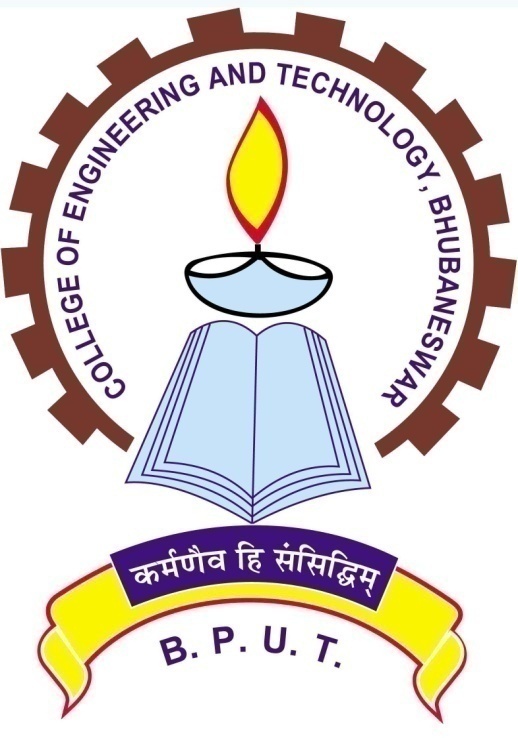 COLLEGE OF ENGINEERING AND TECHNOLOGY(A Constituent College of Biju Patnaik University of Technology)Techno Campus,Mahalaxmi Vihar, Ghatilia, Bhubaneswar – 751 029INVITATION FOR BIDSPrincipal, College of Engineering & Technology, Bhubaneswar invites sealed bids from eligible bidders for supply of Instruments to Department of Electronics & Instrumentation Engineering.	Interested eligible Bidders may obtain detail information and list of items with technical specifications from the website of the College www.cet.edu.in	Particulars about submission of bidding document are as follows:(a)	Price of bidding document                      : Rs. 1000/- (service tax is included)(non-refundable)(b)	First date of availability of Bidding Document in the website: 30.07.2021(c)	Last date and time for submission of bids:	25.08.2021 up to 4.00 pm(d)	Time and date of opening of technical bids:	26.08.2021at 3.00 pm(e)	Time and date of opening of financial bids: Will be communicated to the successful bidders.(f)	Place of opening of bids	: Principal 		College of Engineering& Technology			Techno-Campus, Ghatikia, Mahalaxmi Vihar,			Bhubaneswar-751029(g)	Address for communication	:Principal		College of Engineering& Technology			Techno-Campus, Ghatikia, Mahalaxmi Vihar,			Bhubaneswar-751029                                                                                         PrincipalFinancial bid & Technical bid must be enclosed separately.The Tender documents can be downloaded from our website www.cet.edu.in and the tenderer has to submit a separate draft of Rs.1000/-(nonrefundable) along with submitted tender, otherwise the offer submitted by the tenderer will be cancelled.1. Eligibility of Tenderer and General Instructions1.1 EligibilityThose who fulfill the following criteria are eligible to participate in the tender.1.1.1The tenderer should preferably be a reputed Original Manufacturer/Authorised Distributor, who should provide the documents relating to their Manufacturing Capabilities as follows.The tenderer should possess valid GSTIN No.The firm must have cleared all Tax payment up to date. Attested copies of all Tax Clearance Certificate or non-assessment certificate from the concerned Tax Authority valid up to date and attested copy of Income Tax Clearance Certificate or non-assessment certificate, as the case may be, from the competent authority, up to date and PAN Number and GSTIN No. must be enclosed along with the Tender documents.If the tenderer is an Authorised Distributor of a reputed manufacturer, necessary certificate to this effect from his manufacturer must be enclosed.All after sales support should be provided directly by the manufacturer only.The tenderer must have the willingness for providing comprehensive maintenance support of the Machine supplied by him.The tenderer must provide evidence of supply orders with reputed organizations like NITs/IITs/Central Research Laboratories since last 3 years.1.1.2 If for any Instruments the tenderer would not have the eligibility criteria as mentioned in para 1.1.1 (a to i), then department will considered to procure those Instruments from the manufacturer/authorized dealer with only the following eligibility criteria under para 1.1.2 (a to e)If the tenderer is an Authorised Dealer of Manufacturer, necessary certificate to this effect from his Manufacturer must be enclosed.All after sales support should be provided directly by the Manufacturer only.The tenderer must have the willingness for providing comprehensive maintenance support of the Machine supplied by him.The tenderer must provide evidence of successful execution of supply orders with installation and successful after sales support in reputed organizations since last 3 years.The firm must have all Tax payment up to date. Attested copies of all Tax Clearance Certificates or non-assessment certificate from the concerned Tax Authority valid up to date and attested copy of Income Tax Clearance Certificate or non-assessment certificate, as the case may be, from the competent authority, up to date, GSTIN No. and PAN Number must be enclosed along with the Tender documents.1.2 General InstructionsThe selection for procurement of Instruments will be based on quality and performance along with cost. In this context decision of technical committee is final based on documentary evidence or actual physical verification. Submission of more than one bid by a particular tenderer under different names is strictly prohibited. In case it is discovered later on that, this condition is violated, all the tenders submitted by such tenderer/s would be rejected or contract cancelled.The tender should mention in the tender paper, the location of its service centre nearest to Bhubaneswar.All offers should be in English and the price quoted for each item should be firm.Warranty period, Delivery period and After-Sale-Service conditions, etc. are also to be clearly indicated.The rates and the conditions of the offer will remain valid for three months from the date of opening of the tender and no change or alteration of the rate will be acceptable on any account.Submitted tender forms with overwriting or erased or illegible specifications and rates will be rejected.Request from tenderer in respect of additions, alterations, modifications, corrections, etc. of either terms & conditions or rate after opening of the bid may not be considered. However, negotiation may be made before finalization.Tenderers shall carefully examine the bid documents and fully inform themselves of all the conditions, which may in any way affect the work of the cost thereof.Should a tenderer find discrepancies or omissions from the specification or other documents and any doubt as to their meaning, he should at once notify the purchaser and obtain clarification in writing.This, however, does not entitle the tenderer to ask for time beyond the due date fixed for receipt of tenders.The tenderer must also specify minimum time and maximum time to repair/replace in the event of a failure and penalty thereof.Verbal clarification and/or information given by the purchaser or its employees or representatives shall not be binding on the purchaser.Submission of sealed bid will carry with the implication that the tenderer agrees to abide by the conditions laid down in the detailed particulars of the bid notice.Conditional offers and offers qualified by vague and indefinite expression, as ‘subject to immediate acceptance’ ‘subject to prior sale’, etc. will not be considered.While tenders are under consideration, tenderers and their representatives or other interested parties are advised to refrain from contacting by any means, to the purchaser's personnel or representatives on matter relating to the tenders under study.The purchaser, if necessary, will obtain clarification on tenders by requesting such information from any or all the tenderers either in writing or through personal contact as may be necessary.The tenderer will not be permitted to change the substance of his offer after the tenders have been opened.In the event of non-compliance with this provision, the tenderer is liable to be disqualified.1.3 Procedure for Submission of TendersThe Tenderers must submit their bids as required in two parts in separate sealed covers prominently super scribed as Part-I “Technical Bid” and Part-II “Financial Bid” and also indicating on each of the covers the “Tender call Notice Number & Date” and due date and time of submission as mentioned in Tender Cal Notice.Part-I (Technical Bid)Excepting the price schedule, all other documents as mentioned in para 1.1 i.e details of technical specifications, leaflet, Copy of Firm Registration Certificate from the competent authorities, All Tax Clearance certificates, PAN Card copy, proof of GSTIN No., list of clients, authorization certificate from Manufacturer in case of Dealer, etc. along with tender document duly signed by the authorized person in each page shall be covered in Part-I (Technical Bid).Part-II (Financial Bid)All indications of price shall be given in Part-II (Financial Bid)Both sealed covers Part-I “Technical Bid” and Part-II “Financial Bid” should be placed in a third cover along with requisite EMD & cost of Tender documents (separately in the form of DD drawn in favour of Principal, College of Engineering & Technology, Bhubaneswar at any Nationalized Bank payable at Bhubaneswar), others requisite supporting documents etc. and sealed. The sealed cover containing tender documents as per procedure indicated above should be submitted by speed post /Registered Post of  the office of the Principal, College of Engineering & Technology, Techno-campus, Mahalaxmi Vihar, Ghatikia, Bhubaneswar-751029, Odisha within the due date and time as stipulated in Tender. No hand or Courier delivery is accepted. The sealed envelope must show the name of the tenderer and his address and should be super scribed as “Tender for supply of Instruments for Instrumentation laboratory of Electronics & Instrumentation Engineering Department” on the top of the envelope.All the documents submitted must be in the papers showing signature of the tenderer and printed office name of the tenderer on official seal.All the documents must be submitted in a sequential manner with separator/flags to help in quick scanning of the topics. Wherever possible, data in tabular form should be given.2. Requirements by Tenderer before Supply2.1PackagingAll the component are to be suitably protected, covered in water -proof packing and crated to prevent damage or deterioration during transit and storage till the time of commission. The supplier shall be responsible for any loss or damage caused during transportation, handling or storage till their successful commissioning.2.2InspectionAll Instruments hall be inspected and tested for completeness, proper assembly, operation, cleanliness and state of physical condition and performance as per quoted specification.The test shall be conducted, reported and certifications to be provided by the tenderer.The tenderer shall provide all test and measuring component/tools required for inspection / testing.The cost of all such tests shall be borne by the Tenderer.CET reserves the right to reject any component if it does not comply with the specifications during site testing.Inspection & testing would be conducted, jointly, at various stages as applicable during unpacking. 2.3Environmental ConditionAll the component supplied shall be rugged and should operate without any deviation in quality, or degradation of component performance. All the specification/parameters shall be guaranteed over the following environmental conditions:*	Storage Temperature 		0 to 70 degree Celsius*	Operating Temperature 		0 to 50 degree Celsius*	Humidity				95% RH (non-condensing)All the Instruments are intended to operate under 220 V/ 440V, 50 Hz power supply.3. Requirements by Tender after Supply3.1 SupplyThe Instruments would be delivered by the supplier at Department of Electronics & Instrumentation Engineering, College of Engineering & Technology, Techno Campus, P.O. Mahalaxmi Vihar, Ghatikia, Bhubaneswar – 751029, Odisha.The items should be supplied directly from the manufacturing terminal having passed all tests successfully with Certifications as required.The component should conform to the latest relevant National/International standards and shall be completed in all respect.In case, articles are found damaged in transit or found short at the time of delivery the full cost of the same will be deducted from the bill of the supplier in case the supplier does not replace the stock within a week from the date of the complaint.The articles ordered must be supplied in one lot within 4 (four) weeks of placing of the order.CET reserves the right to procure the materials from alternative sources at the risk and cost of the successful tenderer giving 15 days’ notice.Any increase in tax and duties after expiry of delivery period will be borne by the supplier. In case the items supplied by the supplier are found not up to the specification shall be rejected.The supplier will be intimated to take back the stocks at his own cost within three days from the date of rejection and to replace the same within 7 days, failing which the EMD will be invoked in addition to taking legal actions.Imported consignment, if any, should be destined to “The HOD Department of Electronics & Instrumentation Engineering, College of Engineering & Technology, Techno Campus, P.O. Mahalaxmi Vihar, Ghatikia, Bhubaneswar – 751029, Odisha, India through nearest custom clearing Airport(Bhubaneswar Air Port).The suppliers shall be responsible for releasing the consignments from the carriers/transporters.The component shall be delivered and installed at site at the cost of the tenderer.All taxes, levies, surcharges including the customs clearance and handling freight and insurance should be paid and handled by the tenderer.3.2  Testing and Commissioning:Testing and Commissioning shall include the following:Testing of the component at the site of commission should be supplied by the tenderer.It will be the responsibility of the tenderer to provide all necessary spares and consumables, which may be required during testing and commissioning, at no extra cost to purchaser.The tenderer is to bring their own testing and measuring instruments required for testing, commissioning, which can be taken back after completion.Testing must complete within 15 days after delivery on site.The tenderer should provide all necessary raw materials for running of the component during commissioning.3.3 Documentation:Detailed technical manuals, handbooks, drawings, Warranty card and Factory Quality Assurance checklist, test results and any other certifications mentioned in the Technical specifications shall be supplied along with the consignment.Supplied manuals/handbooks must cover detailed technical specifications and testing operation, maintenance and System Safety procedures.For Experimental setups details of theory, procedure and methods of taking measurements etc. should be provided in the form of hand books for each experiment.The receipts for taxes paid, if any, for the supplied materials should also be submitted3.4 Trial Operation and Performance Guarantee Test:During trial operation, tenderer shall do all necessary adjustments required to ensure the performance as per the acceptable level.In case, guaranteed performance is not established, the tenderer shall be given opportunity to rectify/replace the Instruments, and restart the 7 days continuous trial operation, at the risk and cost of the tenderer.3.5On-Site Warranty:The supplied devices/component shall be covered under one year or more. There should be comprehensive on-site warranty from the date of issue of successful completion of Performance Guarantee Report.During the period of warranty, it shall be the responsibility of the tenderer to provide all essential spares and consumables, which may be required for maintenance and trouble-free operation of the devices / Instruments at the tenderer’s cost.3.6After Sales Service:During the warranty period and subsequently,  the tenderer shall attend to the problems reported by the users of CET on a priority basis.For any problem reported, the tenderer shall attend and rectify the problem within 7 (seven) days or provide a standby system of the similar configuration.The report on any problem will be informed through phone or fax number of which shall be given by the tenderer.The branch office of the concerned firm will be fully responsible to provide maintenance service, in case of any negligence, in providing the service by the tenderer.On failure to comply with those instructions, the Bank Guarantee provided for the warranty period shall be invoked.4. Financial Terms:4.1 EMDThe tenderer has to submit a Demand Draft / Banker’s Cheque / Pay order of Rs.10,000/ -in favour of Principal, College of Engineering and Technology, Bhubaneswar payable at Bhubaneswar in any Nationalised Bank towards EMD. Without EMD, the tender will be summarily rejected.There will be no interest paid to the tenderer towards EMD money.In no case, the EMD Money in cash or other forms will be accepted at the time of opening of the bid.No request for adjustment of claims, if any, will be accepted.The EMD of unsuccessful tenderers will be refunded as soon as possible after the tenders are finalized.4.2 Performance Security DepositIn case of successful Bidder EMD will be kept as Performance Security Depositand will be refunded after expiry of stipulated warranty periods from the completion date of installation and commissioning on satisfactory performance of the component.4.3 Prices:Price quoted should be FOR College of Engineering & Technology, Bhubaneswar only. Tax Instruments as applicable should be mentioned clearly in the financial bid.Price should be quoted for unit item; however, the actual requirements may be much more. (A tenderer may propose to give discounts if any for purchase of more than one unit of a particular item.).Purchase order will be placed as a single lot for each type of item or for all the items together, as the case may be.In case of items of import, the tenderer should take full responsibility for customs clearance, handling, tax payment, etc. and specify the charge for the same in the price bid.4.4.Discount:Our Institute is a pioneer Institution in the field of Teaching and Research in Engineering and allied disciplines and do not run with profit motive.As such, we are availing price discount for purchase of equipment/instruments/Instruments.The rate of discount or any other Institutional benefit arising out of Govt. Policy etc., on each item may also be indicated in the bid specifically.5. Instruction to the Tenderer:Some of the minimum specifications specified may be redundant, obsolete or incompatible and in these cases, the tenderer must quote the particulars of correct specification of latest trend and technology.Higher specifications instead of minimum specifications are allowed if a minimum specification is not available, obsolete or incompatible.Otherwise, model with higher specification should be in addition to the model with minimum specifications.Specify brand name and full model name and number for each offer.Include the printed catalogue and pricelist if any for each of the component quoted.Specify the list of Accessories required along with each of the component.Quote the additional price of the accessories; only those, which are fully compatible with the quoted component, should be furnished.Specify the list of Accessories to be given free of cost, along with the Instruments “Free Accessories”; these should be fully compatible with the quoted models.5.1 Solving Disputes:CET, the tenderer and the manufacturer shall make all efforts to resolve amicably by direct informal negotiation on any disagreement or dispute arising between them under or in connection with this contract.All disputes arising out of the contract shall be referred to courts under the jurisdiction of the Bhubaneswar court only.The above terms and conditions except those otherwise agreed upon, shall form a part of the Purchase Order.Sign on each page of this tender document and Return it along with the offer enclosing this part together with the Technical Offer.** * The CET authority has all rights to accept / reject any tender without assigning any reasons thereof.6. Technical SpecificationsFollowing are the minimum specifications of the component.The minimum specifications are indicative and not exhaustive.The models with higher specifications may be quoted.The quoted materials should be of latest trend and technology.Each component should be complete in itself without needing any extra requirements except the requirement of general test and measuring instruments.Financial Bid will be opened only if Tenders must qualify in Technical evaluation.List of Instruments required for Instrumentation Labs of Electronics & Instrumentation Engineering Department:Note: All the Instruments must have ISI standard also the brand of farm must be mentioned in the technical bid.COLLEGE OF ENGINEERING & TECHNOLOGY, BHUBANESWAR DEPARTMENT OF ELECTRONICS & INSTRUMENTATION ENGINEERING(A Constituent College of BPUT, Odisha)Techno Campus, Ghatikia, P.O. Mahalaxmi Vihar, Bhuabaneswar, Khurda, Odisha, Pin-751029	www.cet.edu.inEmail:principalcet@cet.edu.in********************************************************************************************TECHNICAL BID(To be enclosed in separate sealed cover)	Note: A DD for Rs.10,000/- (EMD) and Rs.1000/- (Tender document fee) should be enclosed with this bid.Name of the bidder Full postal address Full address of the premises Telephone number and Fax NumberE-mail ida) Tender Cost: Rs……………………...D.D. No………..……………date………………b) EMD: Rs………………………D.D. No………..……………date………………Registration No. of Firm:(Copy of Document showing Registration of Firm shall be enclosed)Tax Clearance Certificate and GSTIN No:(Copy of Tax Clearance Certificate and GSTIN No. proof shall be enclosed)Income Tax Clearance Certificate:(Copy of IT Clearance Certificate and PAN No. proof shall be enclosed)Total annual turn-over(value in Rupees)(Previous year):(Copy of Balance Sheet / Audit Statement / IT returns, etc. to be attached as proof) Past supply details for 3 years (Copy of proof shall be enclosed) Whether similar job work undertaken in the past, if so details:Customer	Quantity supplied	YearSignature with Date and Seal of the Bidder/TendererCOLLEGE OF ENGINEERING & TECHNOLOGY, BHUBANESWARDEPARTMENT OF ELECTRONICS & INSTRUMENTATION ENGINEERING(A Constituent College of BPUT, Odisha.)Techno Campus, P.O. Mahalaxmi Vihar, Ghatikia, Bhuabaneswar, Khurda, Odisha, Pin-751029www.cet.edu.inEmail:principalcet@cet.edu.in***********************************************************************************************************FINANCIAL BID(To be enclosed in separate sealed cover)Signature and seal of the bidderPROFORMA FOR SUBMITTING ELIGIBILITY REQUIREMENT AND UNDERTAKINGToThe Principal,College of Engineering and Technology (CET)Bhubaneswar-751029Sub: Submission of Tender for Supply of Instruments for Instrumentation laboratorySir / Madam,Having examined the conditions of contract and specifications including addenda, I/we, the undersigned, offer to undertake Supply, Testing & Commissioning of above mentioned items at Department of Electronics & Instrumentation Engineering, CET, Bhubaneswar, in conformity with the specifications, terms & conditions of Tender.I/We agree to abide by the terms and provisions of the said conditions of the contract and provisions contained in the notice inviting tender. I/We hereby unconditionally accept(s) the tender conditions.It is certified that I/we have not stipulated any condition(s) in our tender offer. In case any condition(s) are found in our tender offer violated after opening tender, I/We agree that the tender shall be rejected   without prejudice to any other right or remedy be at liberty to forfeit the EMD absolutely. I/We hereby submit the earnest money of [INR…………..……….……] for the Tender for the above mentioned work in the form of demand draft. That, I/We declare that I/We have not paid and shall not pay any bribe to any officer of CET for awarding this contract at any stage during its execution or at the time of payment of bills, and further if any officer of CET asks for bribe/gratification, I/We shall immediately report it to the CET authorities. That, I/We undertake that CET’s tender document shall form part of contract agreement. I/We understand that you are not bound to accept the lowest or any bid, you shall receive.Thanking youYours faithfullyDated:Signature of BidderName: ……………………Telephone:……………….Witness…...................Signature....................Address......................EnclosuresCOLLEGE OF ENGINEERING AND TECHNOLOGY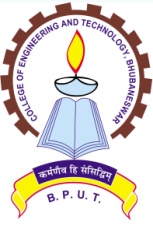 TECHNO CAMPUS, GHATIKIA, P.O. MAHALAXMI VIHAR, BHUBANESWAR-751 029               No. 1544/CET, Dated: 28.07.2021Sl. No.Name of the Item with SpecificationsQty. RequiredLVDT TrainerRange-20mm, Frequency-4KHz, Display 31/2 digit LED, Power- 220V±10%,50Hz03Strain Gauge TrainerGauge Factor-2.1, Weight-500gm, Cantilever-width(2.5cm),thickness(0.16cm), length(20cm), Bridge Voltage+8V DC, Display 31/2 digit LED03Temperature transducer TrainerJ-Type Iron constantan material, Temperature:-200*C to 760*C, 3.5 digit 7-Segment Display02Piezo Electric Sensor TrainerDisplay:3 1/2 digit to read +-1999 counts, Power:230V +-10%, 50 Hz02Bourden Tube TrainerDiaphragm type03Temperature Measurement Equipments(LM35 type)03Speed Measurement  TrainerRotary Encoder Set up for speed and Angle position measurement02Kelvin Bridge TrainerPower Supply : 5V DC 2.Galvanometer Deflection : 30-0-30 3.Unknownresistance : 0.3?, 0.4?, 0.8?, Various test point , Connecting Patch Cords03Maxwell’s Bridge TrainerPower Supply: +12 V,-12 V DC 2.Sine wave generator : 1 KHz Frequency Amplitude : 20 Vpp Speaker : 8 ? 3.Unknown inductors : 12 ?H,1.2?H, 10mH 4.Unknown internal Resistance : 470,10,20,30 , Various test point03Schering Bridge Trainer    Frequency range: 1KHz ,Amplitude control output upto 15Vpp Fuse-500Ma,unknown capacitor-(0.1 ,0.22,0.47)µF 02Calibration Ammeter by potentiometer1. Analog Voltmeter and Ammeter 2. Voltage Ratio Factor: 0,1.5,15,30,150,300 3. Variable Resistance : 3- Decades - X0.1 / X1/ X10 Ώ, Training Board unit that Contains:- 1.DC Supply 1.016 V standard 2.On board variable resistance 3.Variable Supply 0-12V, Constantan wire length 10 meter, Connecting patch cords01Magnetic Hysteresis Curve TracerExperiments:- Understanding the following magnetic parameters and their measurement by this setup 1-Coercivity 2-Retentivity 3- Saturation magnetization 4-Various magnetic phase identification 5-Hysteresis loss Setup Includes:- >Solenoid coil >Diameter of pickup coil : 3.21 mm >Measurement unit that contains:- 1.Variable magnetic field 2.Display of magnetic field in gauss >Iron sample, Length : 39 mm each, Diameter : 1.2 mm1.Nickel, 2.Hard steel 3.Soft iron > Product Tutorial03DC Position controller kitPosition control of a 12V, geared DC motor. PID Controller for continuous closed loop Position Controlling. Calibrated dials for reference and output position. Servo Potentiometers with full 360.Separate unit for motor with 3side acrylic body.05Lead lag compensation network kitDigital Frequency Counter Square Wave Generator Precise Signal Conditioning Sensitive, linear, Stable and accurate Easy to operate Rugged and compact 05Synchro transmitter and receiver kitCalibrated dials for reference and output position Switch for transmitter and Receiver rotor supply Synchro Transmitter and Receiver rotor terminals onboard Synchro Transmitter and Receiver Stator terminals onboard. AC Voltmeter to measure Stator and rotor voltages On/Off Touch Switch Sensitive, linear, Stable and accurate Easy to operate05Control system simulation kit Order and type of Control System. Square wave, Ramp wave, Parabolic wave, Unit step signal and variable DC supply are provided on board as standard inputs. On board Resistance, Capacitor and Inductor banks for studying different combination for the order of a system are also available.05Lead lag compensation network kitDigital Frequency Counter Square Wave Generator Precise Signal Conditioning Sensitive, linear, Stable and accurate Easy to operate Rugged and compact 05PID controller kit (Analog)Square and triangular wave with variable frequency for testing PID Proportional, Integral and Derivative functions can be checked on same board, Variable DC for set point, In built power supply Built-in 3DVM for DC measurement Manual describing working of along with detailed experiment descriptions05PID controller kit (Digital)Square and triangular wave with variable frequency for testing PID Proportional, Integral and Derivative functions can be checked on same board, Digital Display Size- 4 digit, 0.56”, Red 7 segment LED Display, Input Value- liner 0-20mA, Display type- Digital, Resolution- settable 0.001 to 9999 for linier input 05DC Motor speed control kitClosed loop motor speed control with eddy current brake System contains PID Controller for controlling the speed of DC Motor Slotted disk for speed measurement Separate unit for Motor in a see through cabinet LCD for speed and voltage display Square wave generator Precise signal conditioning Sensitive, linear , stable and accurate User friendly software 05Relay control system kitIt controls 8 electromechanical relays using parallel-port, Semi-Automatic, 220V power supply, Frequency 50Hz/60Hz05Digital control system kitSecond order simulated process (analog process), Built-in D/A and A/D circuit (8-bit), 8085 based µP-kit as digital controller with user software in 8K EPRO, 16-bit arithmetic for algorithm calculations, 16 built-in levels of p. I and D gain each.05Steeper motor Controller kitInterface with 8085 microprocessor kit  10Sl. No.Name of the componentMake/ModelQty. RequiredLVDT Trainer03Strain Gauge Trainer03Temperature transducer Trainer02Piezo Electric Sensor Trainer02Bourden Tube Trainer03Temperature Measurement Equipments(LM35)03Speed Measurement  Trainer02Kelvin Bridge Trainer03Maxwell’s Bridge Trainer03Schering Bridge Trainer02Calibration Ammeter by potentiometer01Magnetic Hysteresis Curve Tracer03DC Position controller kit05Lead lag compensation network kit05Synchro transmitter and receiver kit05Control system simulation kit05Lead lag compensation network kit05PID controller kit (Analog)05PID controller kit (Digital)05DC Motor speed control kit05Relay control system kit05Digital control system kit05Steper moter Controller kit10Sl.No.Item DescriptionMake / ModelQty.Req.Unit CostTotalTaxesapplicableAnyotherTotalLVDT TrainerStrain Gauge TrainerTemperature transducer TrainerPiezo Electric Sensor TrainerBourden Tube TrainerTemperature Measurement Equipments(LM35)Speed Measurement  TrainerKelvin Bridge TrainerMaxwell’s Bridge TrainerSchering Bridge TrainerCalibration Ammeter by potentiometerMagnetic Hysteresis Curve TracerDC Position controller kitLead lag compensation network kitSynchro transmitter and receiver kitControl system simulation kitLead lag compensation network kitPID controller kit (Analog)PID controller kit (Digital)DC Motor speed control kitRelay control system kitDigital control system kitSteper moter Controller kit